General Policies Affirmation Form and ContractService 
BMG Photography strives to provide a pleasant and enjoyable session with you and your loved ones and do our best with the situations presented to us. Please contact us with any questions and we will be happy to assist you. 

Appointments
Reservations are required for photo shoots and are held with a $50 or $100 deposit/retainer depending on the package you choose.   This signed contract must also accompany a reservation.

Responsibilities and Liabilities
BMG Photography is not responsible for compromised coverage due to causes beyond their control such as other people's cameras or flashes at events, lateness of  guests, weather conditions, schedule complications, or restrictions of venues, etc. Furthermore, BMG Photography is not responsible for existing backgrounds or lighting conditions which may negatively impact or restrict the photography coverage, although every precaution will be taken to get you the best images possible during your session. 

If BMG Photography cannot perform services as reserved in whole or in part due to a fire or other casualty, acts of God or nature or terror, or other causes beyond the control of the parties or due to Photographer's illness/injury, then all prepaid monies shall be returned to the Client and Photographer shall have no further liability. This limitation on liability shall also apply in the event that photographic materials are damaged in processing, lost through camera malfunction, lost in the mail, or otherwise lost or damaged with or without fault on the part of BMG Photography.BMG Photography offers all of their client’s rights to print any photo they receive.  This contract can be shown as proof of that when also signed by Jillian or Chris White, owners of BMG Photography.  This right does NOT allow clients to crop or alter the photos in anyway.Cancellations/Reschedules
A 48 hour notice is required to cancel or change your appointment.  You will lose the deposit/retainer should you wish to cancel or reschedule within 48 hours of the session or do not show for the session. If you want to reschedule in this time frame, a new deposit will be required.  Please call/text/email us directly to cancel and reschedule. Serious emergency situations requiring cancellation within 48 hours of the reservation will be evaluated on a case-by-case basis to determine fees, if any.

Payments
Payment is accepted by cash, check, Paypal, Visa, MC, and Discover. Payment plans may be available. After your session, the initial payment of your deposit/retainer will be applied to your package deal.  Fees for photography services are nonrefundable.  A $50 returned check fee will be applied if you bounce a check and future payments must be made by cashier’s check or cash.  Print orders will need to be paid when the order is placed.
 
Prints, Products and Shipping
For prints and other products, it can take several weeks to receive your items so please plan in advance if you are ordering invites or something you need quickly.  BMG photography cannot guarantee vendor's work or shipping estimates, but will work with you and the vendor for a solution if any problems arise.

Privacy
BMG Photography is committed to protecting your privacy.  Collected information is used to process your orders and personalize your shopping may include name, e-mail address, mailing address, phone number, and/or credit card number/banking information.  Uploaded photos can be password protected upon request.  BMG reserves the copyright to use any images taken for promotions, display, advertising, or any other purposes as seen fit (Boudoir session photos or those of a questionable nature will not be used without pre-approval).  We do not disclose your information through sale, trade, or rent to others. By using our website, you consent to the collection and use of this information. By signing this form, I acknowledge that I have read and agree to the terms set forth in this document.Client Name:_____________________________Client Signature:________________________________Phone:________________________________________ Date:__________________________________Address:_______________________________________Email:__________________________________Date of and type of session:______________________________________________________________Circle one.  Fully edited mages to be delivered to client in high resolution via online photo gallery:1/2 hr:  15 images $150	        1/2 hr:  30 images $250	1 hr:  30 images $300	1 hr:  50+ images $400Other agreement terms (if none write NA):Complete by BMG Personnel:				Date:___________________________________BMG Photography printed name:__________________________________________________________BMG Photography signature:_____________________________________________________________Deposit/Retainer received:_____________________  Amount due on session date:_________________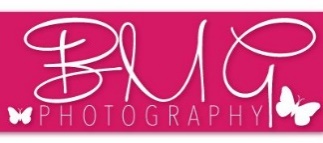 